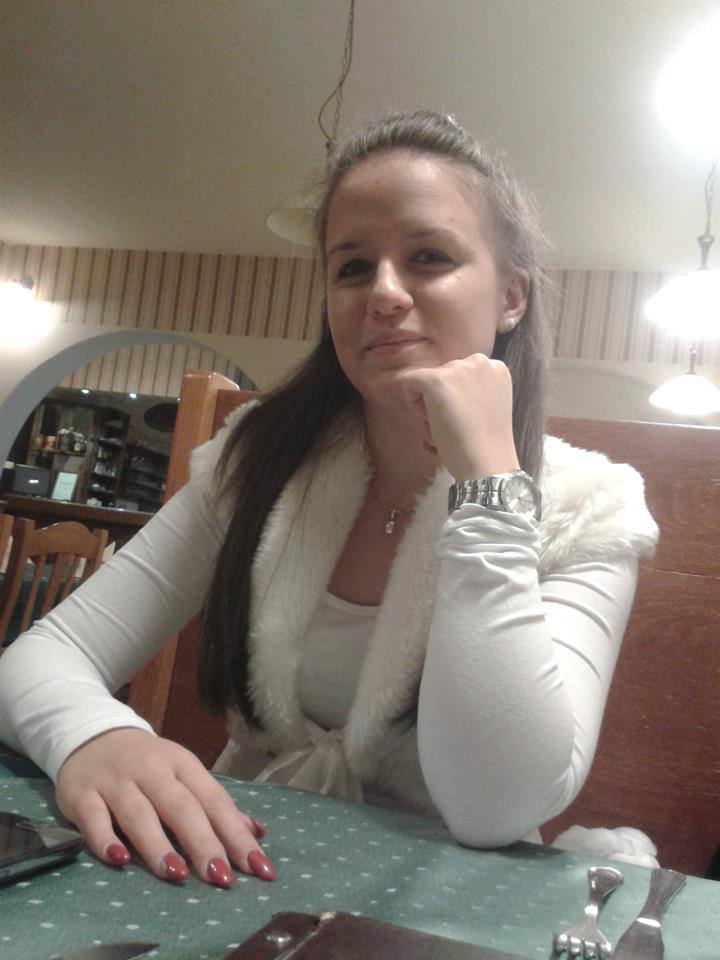 Sziasztok!Zsirai Eszter vagyok, turizmus-vendéglátás szakos hallgató. Már harmadik évemet töltöm a Georgikon Karon, valamint 1 éve segítem aktívan a Hallgatói Önkormányzat munkáját.
Eddigi tevékenységem során mindig előtérbe helyeztem a hallgatók, azaz a Ti érdekeitek képviseletét, igyekeztem minden problémát megfelelő módon orvosolni. Fontosnak tartom az oktatók és a hallgatók közti aktív kommunikációt, amiben szakképviselőtökként szeretnék a következő évben is a segítségetekre lenni. Remélem továbbra is megtiszteltek a bizalmatokkal és rám szavaztok. 
Köszönettel: Esztus 